IEEE P802.15Wireless Personal Area Networks#3: PPDU frame formats8.6.1 Preamble field8.6.1.4 PHY VI8.6.1.4.2 A-QL preamble fieldThe preamble field for A-QL is within a data-block time long. The preamble sequence (1010..10) shall have 64 bits length. The remainder of a block carrying the preamble is for PHR subfields and the training sequence (see Figure X).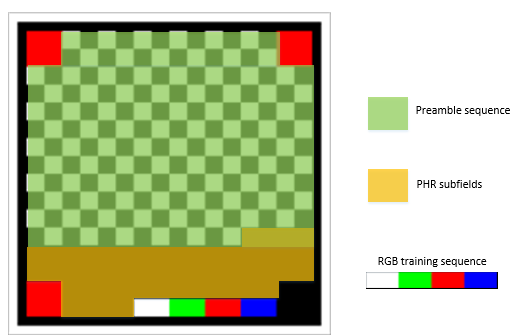 Figure. Preamble sequence, PHR subfields and training sequence of A-QL8.6.1.4.3 Hidden A-QL (HA-QL) preamble fieldThe preamble field for HA-QL is two data-block times long. The second block is the inverse form of the first block that is constructed as follow.The preamble sequence (1010…10) along with four reference cells have 64 bit-length, and fill up a block of HA-QL code (e.g. 8x8 HA-QL block) as shown in Figure Y.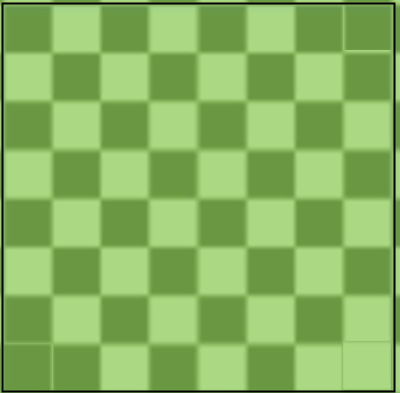 Figure. The first block of HA-QL Preamble Deleted S8-PSK preamble8.6.2 PHY header8.6.2.2 PHY IV8.6.2.2.1 S8-PSK PHY header (deleted)8.6.2.2.2 HS-PSK PHY headerPHY header subfields shall be mandatory configured by PHY PIB attributes. Besides, PHR field shall be used to notice the change of the following PHY PIB attributes:Table – HS-PSK PHR subfields8.6.2.3 PHY V8.6.2.3.2 CM-FSK PHY headerNot used8.6.2.3.3 C-OOK PHY headerNot used8.6.2.4 PHY VI8.6.2.4.2 A-QL PHY headerPHY header subfields shall be mandatory configured by PHY PIB attributes. Besides, PHR field shall be used to notice the change of the following PHY PIB attributes:Table – HS-PSK PHR subfields8.6.2.4.3 A-QL PHY headerNot used.8.6.3 Header check sequence (HCS)8.6.3.2 PHY IV8.6.3.2.1 HS-PSK HSCCRC-16 shall be used as HSC. The generation of CRC-16 (with polynomial generator 0x1021) is described in Annex C.8.6.3.3 PHY V (not use)Deleted all these subsections.8.6.3.4 PHY VI8.6.3.4.1 A-QL HSCCRC-16 shall be used as HSC. The generation of CRC-16 (with polynomial generator 0x1021) is described in Annex C.8.6.3.4.1 Hidden A-QL HSC (deleted)8.6.4 Optional fields8.6.4.4 PHY VI8.6.4.4.1 A-QL optional fieldA channel estimation sequence shall be added as an extended subfield after the PHR subfields to support a receiver dealing with multi-color imbalance or multi-color interference. The channel estimation sequence details are discussed in section “15.1.4 A-QL Color calibration at the receiver.”ProjectIEEE P802.15 Working Group for Wireless Personal Area Networks (WPANs)TitleKookmin - Revised PPDU formats on D3Date Submitted[July 2017]SourceTrang Nguyen, and Yeong Min Jang (Kookmin University)Re:Revise from the original document: 16-0460-05AbstractText for D3 comments’ resolution PurposeResolution for D3 technical commentsNoticeThis document has been prepared to assist the IEEE P802.15.  It is offered as a basis for discussion and is not binding on the contributing individual(s) or organization(s). The material in this document is subject to change in form and content after further study. The contributor(s) reserve(s) the right to add, amend or withdraw material contained herein.ReleaseThe contributor acknowledges and accepts that this contribution becomes the property of IEEE and may be made publicly available by P802.15.PHY header subfieldsBit-widthExplanation on usageAddressing fieldPSDU length16Length available at phyHSpskPsduLength configurationHSC16Header check sequencePHY header subfieldsBit-widthExplanation on usagePSDU length16Length available at phyAqlPsduLength configurationHSC16Header check sequence